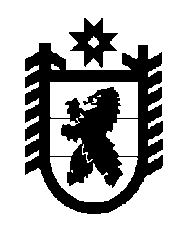 Российская Федерация Республика Карелия    РАСПОРЯЖЕНИЕГЛАВЫ РЕСПУБЛИКИ КАРЕЛИЯВнести в состав Координационного совета при Главе Республики Карелия по реализации Стратегии действий в интересах детей 
в Республике Карелия на 2012 – 2017 годы (далее – Совет), утвержденный распоряжением Главы Республики Карелия от 22 марта 2013 года № 69-р (Собрание законодательства Республики Карелия, 2013, № 3, ст. 423; № 7, ст. 1227; 2014, № 2, ст. 178; № 5, ст. 771; 2015, № 2, ст. 205; № 3, ст. 442; 
№ 11, ст. 2092), следующие изменения: 1) включить в состав Совета следующих лиц:Волкова Н.Д. – заместитель Министра образования Республики Карелия;Голубев Р.Г. – первый заместитель Министра по делам молодежи, физической культуре и спорту Республики Карелия;Гореликова Г.А. – заместитель председателя Комитета Законодательного Собрания Республики Карелия по образованию, культуре, спорту и молодежной политике (по согласованию);  Детков А.В. – заместитель Министра социальной защиты, труда и занятости Республики Карелия;Колеченок Е.Н. – президент Межрегионального молодежного общественного движения «Ассоциация АВАРД» (по согласованию);Кузьмичева Е.Т. – начальник отдела Министерства здравоохранения Республики Карелия;Подсадник Л.А. – председатель   Комитета Законодательного Собрания Республики Карелия по образованию, культуре, спорту и молодежной политике (по согласованию);  Томчик А.А. – заместитель Министра культуры Республики Карелия;Фролова Е.Е.  – заместитель  Министра социальной защиты, труда и занятости Республики Карелия;2) указать новые должности следующих лиц:Улич В.В. – заместитель Премьер-министра Правительства Республики Карелия, заместитель председателя Совета;  Филиппенкова О.А. – начальник отделения организации деятельности подразделений по делам несовершеннолетних отдела организации деятельности участковых уполномоченных полиции и подразделений по делам несовершеннолетних Министерства внутренних дел по Республике Карелия  (по согласованию);Павлова Н.Г. – председатель Региональной общественной организации «Карельский союз защиты детей» (по согласованию);3) исключить из состава Совета Аникину И.В., Анненкова М.В., Васильева А.Ф., Васильеву Т.В., Воронова А.М., Ждановича С.А., Петинова М.В., Рогалевича А.С., Рогаткина Д.В., Слабунову Э.Э., Соколову О.А., Харитонову Е.Е.          Глава Республики  Карелия                                                               А.П. Худилайненг. Петрозаводск25 ноября 2016 года№ 485-р